Løsning til krydsord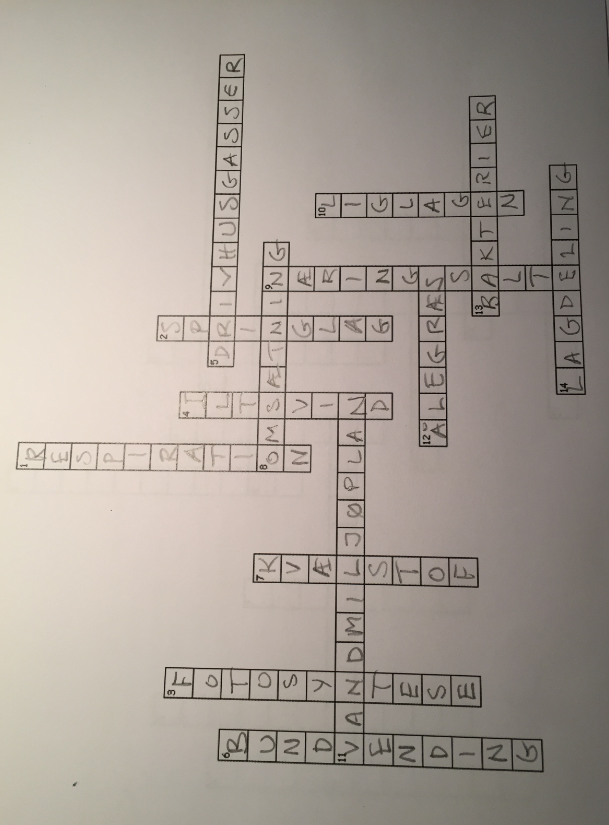 